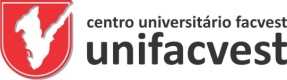 CENTRO UNIVERSITÁRIO FACVEST-UNIFACVESTANEXO 2 - UNIEDUEXTENSÃO(Projeto Guarda-chuva) - PROJETO CIDADANIA: Valores no Processo Educativo.EMENTA: Os Projeto de Extensão UNIFACVEST, EaD e Presencial, prioriza o desenvolvimento de palestras educativas, gestão e negócios imobiliários, meio ambiente, recreio orientado, covid-19, educação fiscal, horta na escola, plantas medicinais, ecofisiologia vegetal, leitura nas escolas, contação de histórias, música e teatro, estruturas ecológicas nas engenharias, construção civil solidária, água e os seus componentes, engenharia elétrica sustentável, fertilizantes, farmácia e biomedicina no aproveitamento do óleo de cozinha, prevenção a saúde do ser humano e do animal de estimação, como fazer um currículo, orçamento familiar, direito em perspectiva e acesso à justiça pública, acompanhamento odontológico e nutricional, defesa fitossanitária, arquitetura solidária, ética e o convívio social, psicologia no cotidiano, políticas públicas  em centros de educação infantil, letramento digital  e demais atividades de conscientização de crianças e adolescentes sobre a construção de valores e cidadania em parceria com as escolas municipais, estaduais, privadas, associações de bairros e moradores e entidades filantrópicas de desenvolvimento social e educacional.Relação de Projetos de Extensão com base no Guarda-chuva – PROJETO CIDADANIA. O aluno pode propor novos projetos que estejam alinhados com o projeto cidadania, seguindo os formulários e modelos que estão na nossa página: https://www.unifacvest.edu.br/).O AQUECIMENTO GLOBAL E AS SUAS MANIFESTAÇÕES NA REGIÃO SERRANA CATARINENSE;PROJETO CIDADANIA: VALORES NO PROCESSO EDUCATIVO;A ABORDAGEM DA TEMÁTICA AMBIENTAL DENTRO DA DISCIPLINA DE GEOGRAFIA NO ENSINO DE CURSOS TÉCNICOS NA ÁREA DE AGRONOMIA;VIVENCIANDO O AMBIENTE DA ESCOLA JOVEM ADULTO – EJA;APOIO PEDAGÓGICO AOS PROFESSORES DE ESTUDANTES MATRICULADOS NO EJA - ESCOLA DE JOVENS E ADULTO;A ABORDAGEM DA DISCIPLINA DE PROGRAMAÇÃO NOS CURSOS TÉCNICOS DE INFORMÁTICA DA REGIÂO SERRANA;PESQUISA (iniciação científica)(Projeto Guarda-chuva) – INICIAÇÃO CIENTÍFICA E CIDADANIAEMENTA: O Programa de Iniciação Científica e Cidadania UNIFACVEST, UNIEDU, EaD e Presencial, é voltado a alunos de graduação permitindo desenvolver ou participar de um projeto de pesquisa (iniciação científica) em qualquer área do conhecimento, sempre com a orientação de um pesquisador experiente vinculado à UNIFACVEST. O estudante pode fazer sua pesquisa (iniciação científica) com ou sem o auxílio de bolsas de fomento. A Iniciação Científica permite ao aluno ter um contato bem maior com o mundo acadêmico e práticas de pesquisa. Relação de Projetos de Pesquisa (iniciação científica) com base no Guarda-chuva – INICIAÇÃO CIENTÍFICA E CIDADANIA. O aluno pode propor novos projetos que estejam alinhados com o projeto iniciação científica e cidadania, covid-19, continuar os projetos orientados pelo(a) Coordenador(a) do seu Curso UNIFACVEST, seguindo os formulários e modelos que estão na nossa página: https://www.unifacvest.edu.br/).CONFORTO E TRABALHO – A IMPORTÂNCIA DA ERGONOMIA NO AMBIENTE DE TRABALHOQUESTIONÁRIO DE PRONTIDÃO DE APTIDÃO FÍSICAVIABILIDADE PARA INSTALAÇÃO DE TERMOELÉTRICAS ESTUDO DAS PROPRIEDADES MECÂNICAS DE NOVOS NANOCOMPÓSITOS POLIMÉRICOS / PARTE IIIA ABORDAGEM DA TEMÁTICA AMBIENTAL DENTRO DA DISCIPLINA DE GEOGRAFIA NO ENSINO FUNDAMENTALO TERRITÓRIO SOB A GLOBALIZAÇÃOO AQUECIMENTO GLOBAL E AS SUAS MANIFESTAÇÕES NA REGIÃO SERRANA CATARINENSEREPRESENTAÇÕES SOCIAIS DE GÊNERO EM CRIANÇAS DE IDADE ESCOLARCOMO O CUIDAR E O EDUCAR NAS CRECHESA INFÂNCIA DE CURTA DURAÇÃOA IGREJA CATÓLICA E A DITADURA MILITAR NO BRASILPERFIL DA VIOLÊNCIA CONTRA A MULHER NA REGIÃO SERRANA CATARINENSEA HISTÓRIA DO FUTSAL PROFISSIONAL EM LAGES-SCAQUISIÇÃO DA ORTOGRAFIA EM CRIANÇASA FORMAÇÃO ESCOLAR DE LEITORES NO ENSINO FUNDAMENTALA DIFICULDADE NA LEITURA E PRODUÇÃO DE TEXTOS ACADÊMICOSANÁLISE DA BALANÇA COMERCIAL DO SETOR INDUSTRIAL CATARINENSEA CULTURA ORGANIZACIONAL EM EMPRESAS DE GESTÃO FAMILIARANÁLISE DO DESEMPENHO ECONÔMICO DE COOPERATIVAS AGROPECUÁRIASPLANO DE NEGÓCIO EM ASSENTAMENTOS RURAIS SUSTENTÁVEISESTRATÉGIAS DE EDUCAÇÃO FINANCEIRA PARA ESTUDANTES DO ENSINO MÉDIORESPONSABILIDADE SOCIAL EMPRESARIALVIOLÊNCIA CONTRA A PESSOA COM DEFICIÊNCIA (PCD)O PAPEL DO(A) CUIDADOR(A) FAMILIAR DA PESSOA IDOSA (CFPI) COM DEFICIÊNCIA MENTALATUAÇÃO DO ASSISTENTE SOCIAL NO PROGRAMA BOLSA FAMÍLIAFERRAMENTAS PARA COLETA DE DADOS EM PESQUISAS QUANTITATIVAS A PARTIR DE DISPOSITIVOS MÓVEISFERRAMENTAS PARA COLETA DE DADOS EM PESQUISAS QUANTITATIVAS A PARTIR DE DISPOSITIVOS MÓVEISALIMENTADOR INTELIGENTE NA AVICULTURAPERFIL DOS INTÉRPRETES EDUCACIONAIS DE LIBRAS – PORTUGUÊS A MÚSICA TRADUZIDA PARA A LÍNGUA DE SINAIS BRASILEIRAA EMPREGABILIDADE DO SETOR DE DESENVOLVIMENTO DE SOFTWARE NA REGIÂO SERRANAA INTERDISCIPLINARIDADE DA ÁREA DO CURSO DE CIÊNCIA DA COMPUTAÇÃO UNIFACVESTA PRODUÇÃO CIÊNTIFICA DA ÁREA DE CIÊNCIA DA COMPUTAÇÃO NA REGIÂO SERRANAO USO DE SISTEMAS OPERACIONAIS LINUX EM EMPRESAS DA REGIÃO SERRANA 